Lección 5: Hagamos grupos de más, menos o lo mismoFormemos grupos de objetos que tengan más, menos o el mismo número de objetos que otro grupo.5.3: Centro: Momento de escogerEscoge un centro.Menos, lo mismo, más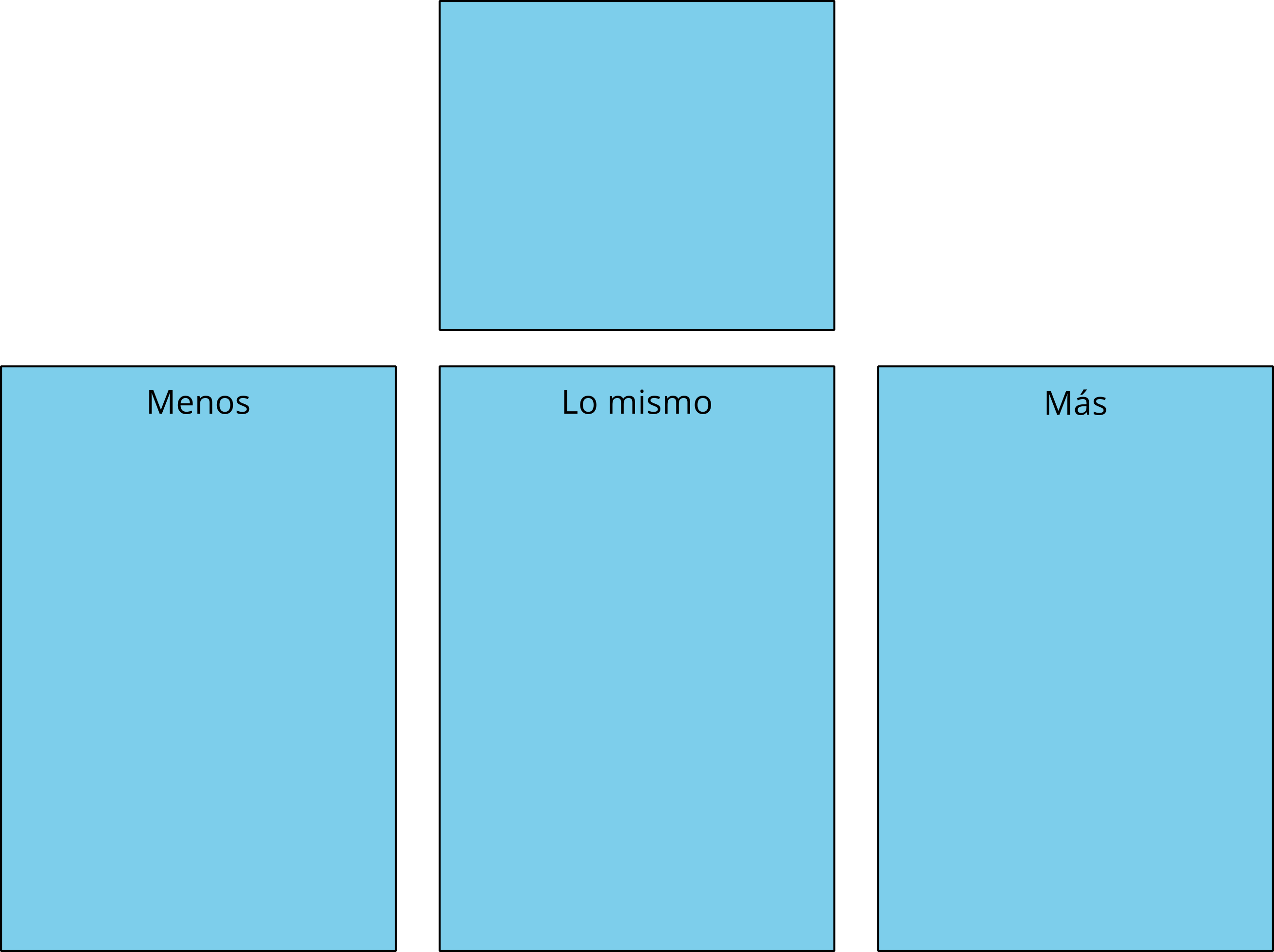 Revuelve y saca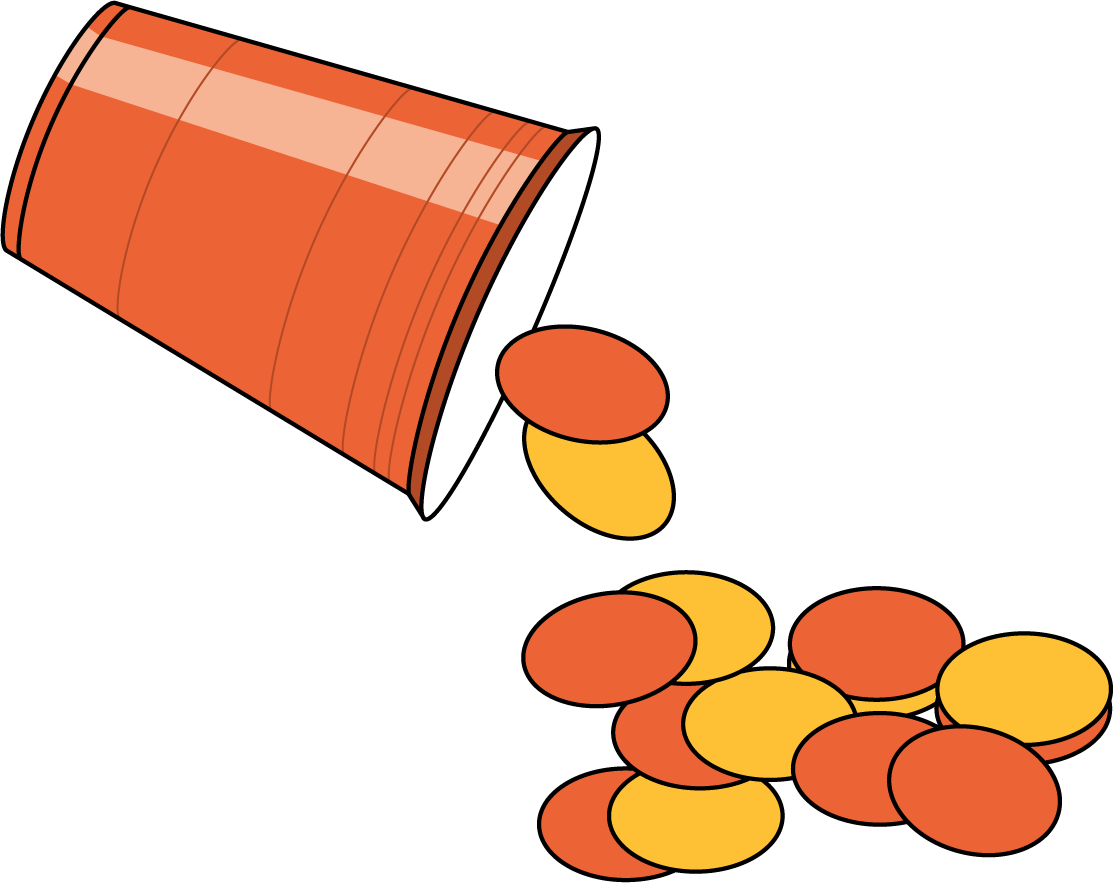 Carrera con números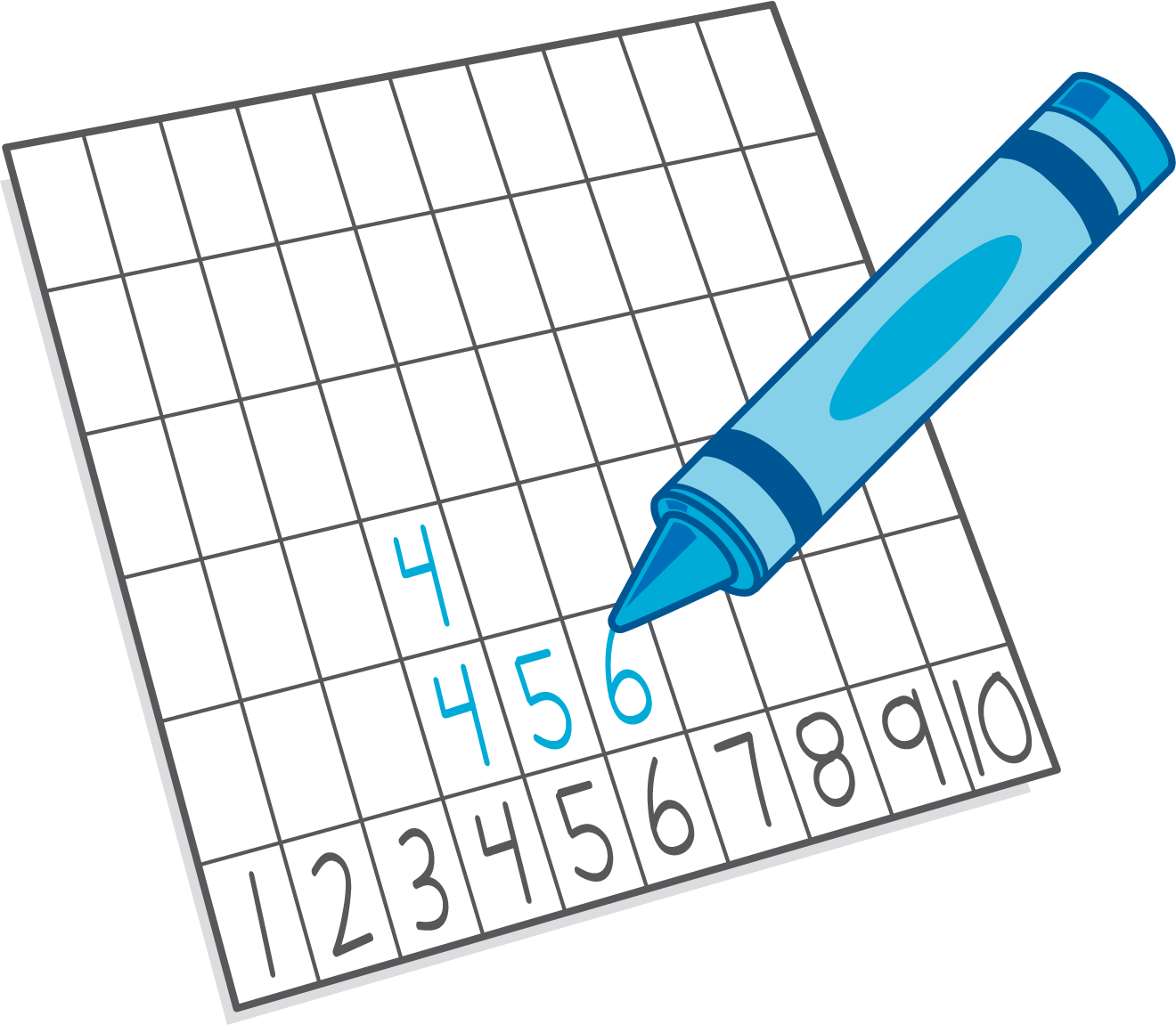 Dedos matemáticos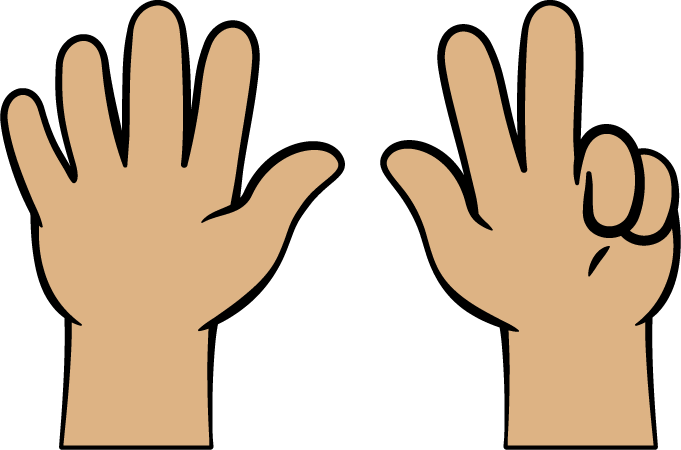 Fichas geométricas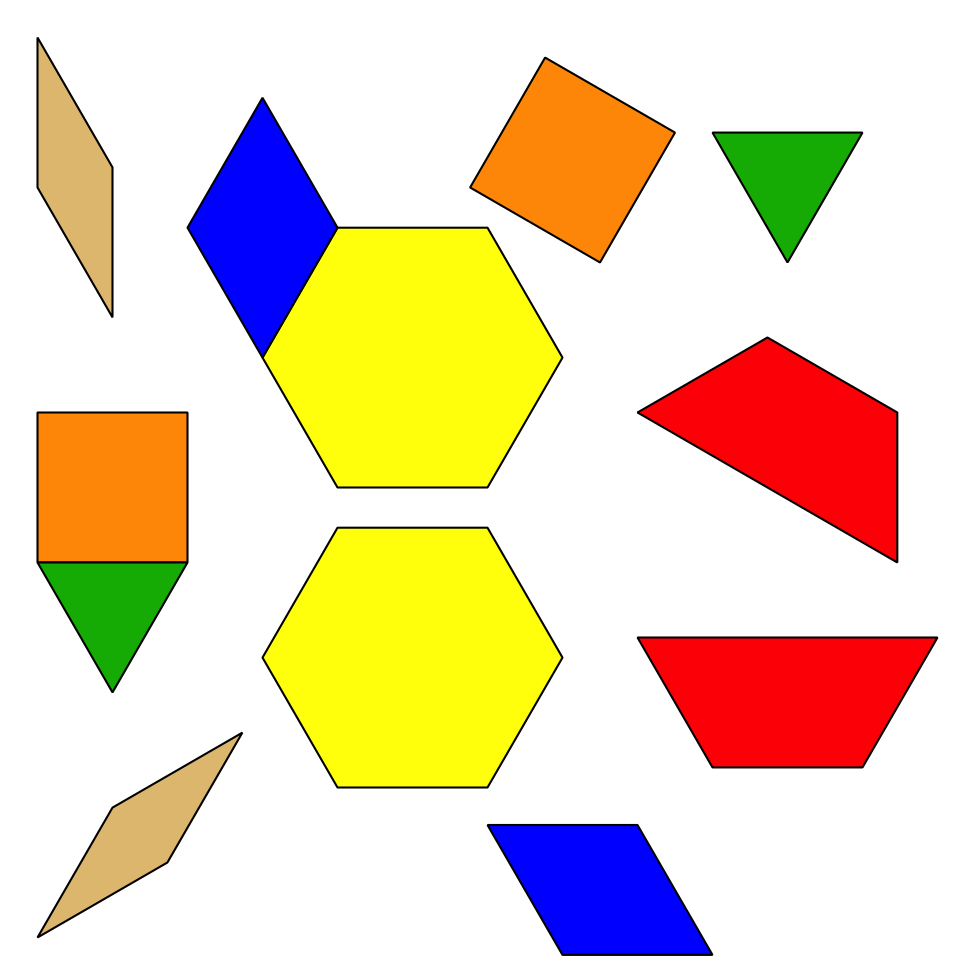 Libros de imágenes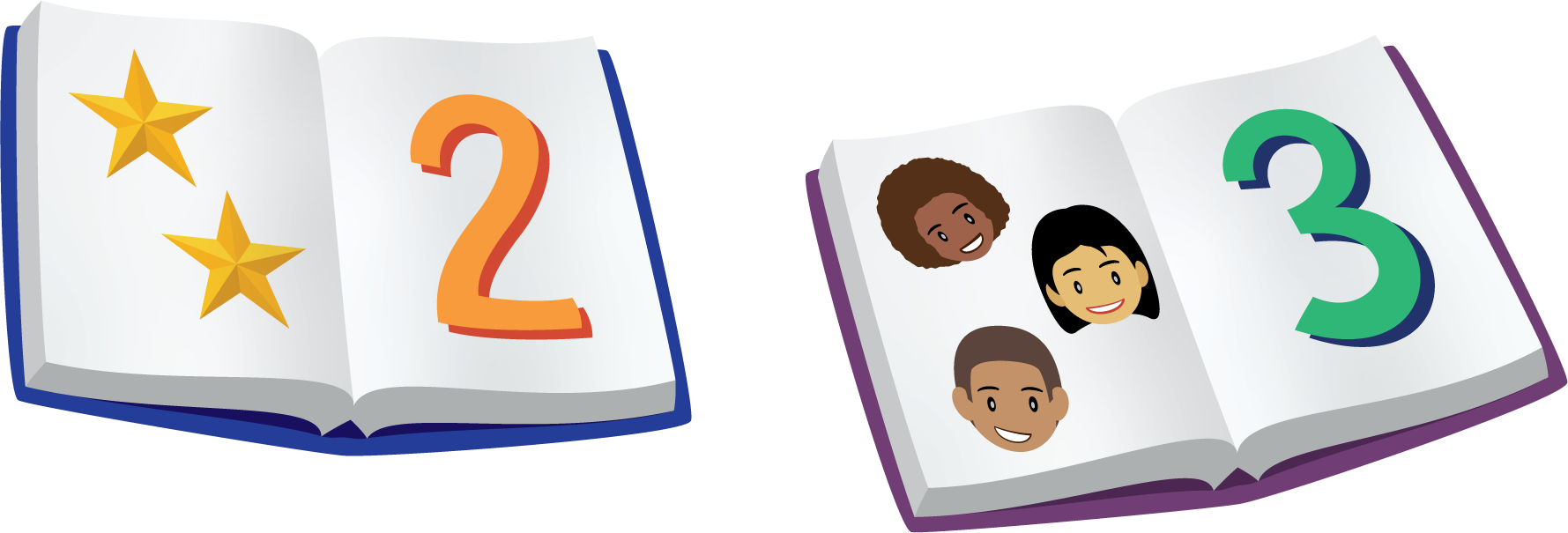 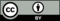 © CC BY 2021 Illustrative Mathematics®